	Врач стоматолог-ортодонт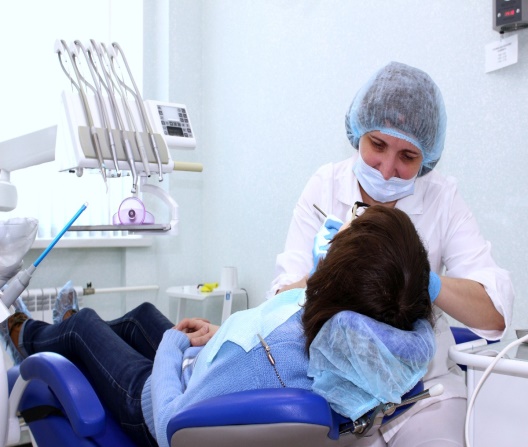 Врач стоматолог- ортодонт -это врач-стоматолог, который занимается коррекцией положения зубов и устранением дефектов зубочелюстного аппарата такие как, неправильное формирование зубочелюстной системы, в том числе исправление криво стоящих зубов, аномалий прикуса, больших межзубных промежутков или скученности, а также приобретенных нарушений в результате полученных травм.	Особенности профессии: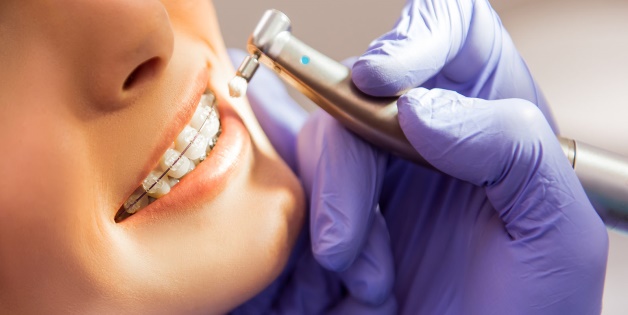  От специалистов в этой сфере требуется желание и готовность помогать людям. Также нужно отличное зрение, хорошо развитая мелкая моторика рук, усидчивость, терпеливость, способность долго поддерживать высокий уровень концентрации при выполнении монотонной работы. Достаточно часто работа ортодонта с одним пациентом длится не один месяц. Специалист исследует состояние его полости рта, подбирает лечение, а его реализация может занять даже больше года. Плюсы и минусы профессии:	Плюсы:Высокий уровень заработной платы.Широкие возможности для карьерного роста и повышения квалификации.Высокий социальный статус.	Минусы:1. Необходимость в длительном очном обучении.2. Большая ответственность за результат лечения.		Карьерный ростОртодонт может повышать свой статус и зарплату по мере повышения профессионализма, может стать заведующим клиникой (или открыть собственную), может заниматься научно-исследовательской деятельностью в области ортодонтии.